Historia kl. IV 11.05.2020Szanowni Rodzice, Drodzy Uczniowie!Dziś otrzymujecie ode mnie  sprawdzian wiadomości z działu VI-go Wiek niewoli (s. 100-116). Zapisujemy temat w zeszycie:Temat: Sprawdzian wiadomości. Następnie wykonujemy  załączony niżej sprawdzian . Proszę o wykonanie sprawdzianu w miarę możliwości samodzielnie  (jeśli będzie potrzeba można zajrzeć do podręcznika).Możecie wykonać go na komputerze. Jeśli będą pojawiały się pytania czy problemy proszę o kontakt. Bardzo proszę o odesłanie do mnie wykonanych prac. Proszę pisać czytelnie i podpisywać pracę. Prosiłabym również o pisanie dat na konkretnych pracach. . Jeśli napotkacie problem  jestem do Waszej dyspozycji w godzinach, w których przed nauką zdalną mieliśmy lekcje według planu szkolnego. Serdecznie pozdrawiam Małgorzata Zawada________________________________________________      ________      _____ / 20 p.      ______                                     Imię i nazwisko                                                  Klasa                 Liczba              Ocena                                                                                                                                             punktówSprawdzian po dziale 6. Wiek niewoli                                                                                                                    grupa  Uporządkuj wydarzenia w kolejności chronologicznej. Wpisz w kratki cyfry od 1 do 4.wybuch powstania styczniowegoutworzenie Legionów Polskich we Włoszechutrata niepodległości przez Polskęśmierć Romualda Traugutta_______ / 4 p.Zaznacz na osi czasu rok utworzenia Legionów Polskich we Włoszech. Następnie oblicz, ile lat upłynęło od tego wydarzenia.1750                                                          1800                                                         1850Od utworzenia Legionów Polskich we Włoszech upłynęło/upłynęły _______ lat/lata._______ / 3 p.Podaj jedną przyczynę i jeden skutek powstania styczniowego._______ / 2 p.Wykonaj polecenia.a) Podpisz ilustracje. Napisz, kogo na nich przedstawiono.b) Przeczytaj zamieszczone poniżej opisy. Następnie przyporządkuj je do odpowiednich postaci. W tym celu wpisz litery odpowiadające opisom w ramkach pod właściwymi zdjęciami.A. Był dyktatorem powstania styczniowego.B. Utworzył Legiony Polskie we Włoszech.C. Zginął na stokach Cytadeli Warszawskiej.D. Był więziony przez Rosjan.E. Walczył u boku Francji przeciwko zaborcom.F. Jest wymieniony w tekście polskiego hymnu.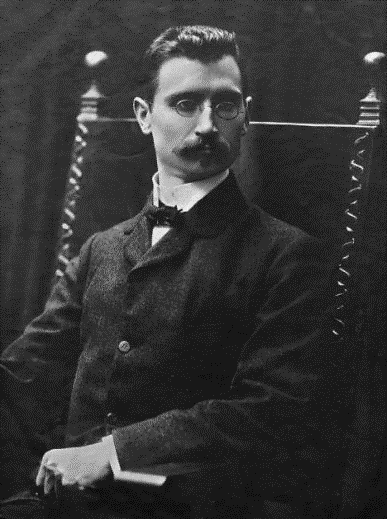 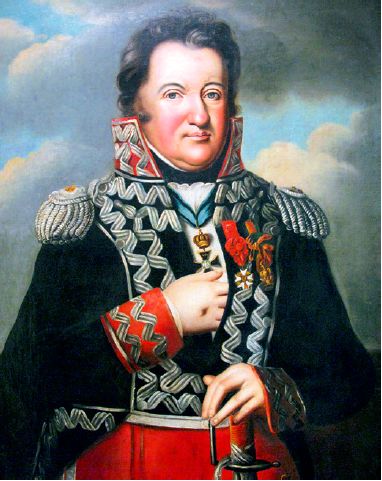 _________________________                                        _________________________	  _________________________                                    _________________________                    _______ / 6 p.Napisz, jakiego odkrycia dokonała Maria Skłodowska-Curie. Dlaczego było ono takie ważne dla światowej nauki?___________________________________________________________________________________________________________________________________________________________________________________________________________________________________________________________________________________________________________________ / 3 p.Przeczytaj tekst źródłowy i obejrzyj obraz. Następnie opisz sposób prowadzenia walki przez powstańców styczniowych.Doniesiono, że oddział rosyjski ciągnie z Radomia do Kielc […]. Zaraz paruset ochotników naprędce zebranych […] udało się do lasu pod Suchedniów, przez który przechodziła szosa. Zrobiono w krzakach zasadzkę. Niedługo czekano. Szwadron1 rosyjskich dragonów2 konwojował3 powóz. Nasi, zaczajeni w krzakach, leżąc na brzuchach, puścili w sam środek cały oddział. Na dany sygnał strzelcy rozłożeni z drugiej strony szosy dali ognia, a tej chwili kosynierzy z głośnym krzykiem wypadli z krzaków, rąbiąc z zajadłością i zaciętością. […]W. Zapałowski, Pamiętniki z roku 1863–1870, Wilno 19131 Szwadron – pododdział pułku jazdy.2 Dragoni – rodzaj piechoty dokonującej przemarszów na koniach, a walczącej pieszo.3 Konwojować – towarzyszyć komuś lub czemuś w drodze dla ochrony lub uniemożliwienia ucieczki.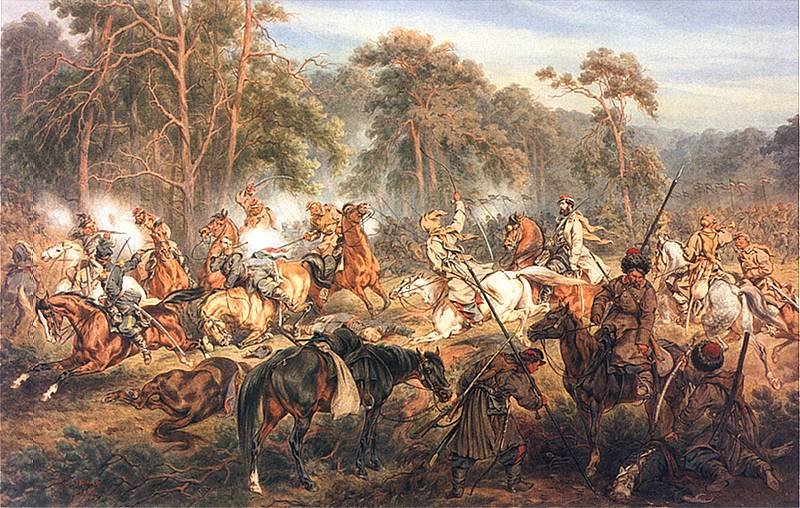 Juliusz Kossak, Bitwa pod Ignacewem___________________________________________________________________________________________________________________________________________________________________________________________________________________________________________________________________________________________________________________ / 2 p.